Коробко Оксана Михайлівна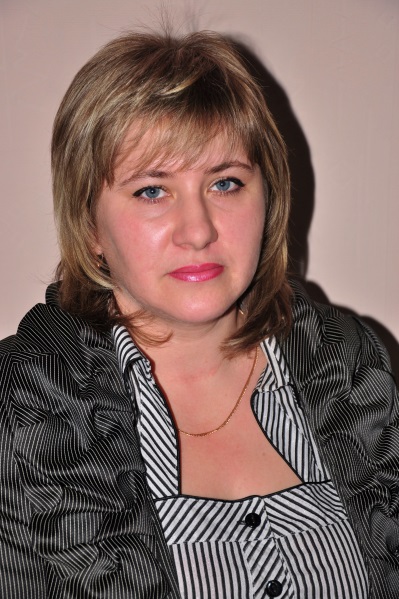 вчитель початкових класівРозвиток креативних здібностей молодших школярів засобами творчих ігор У статті розкривається сутність поняття «креативність», описуються особливості розвитку креативних здібностей молодших школярів засобами творчих ігор.З моменту зародження та становлення шкільної практики особлива увага завжди приділялася формуванню особистості, що зможе творчо ставиться до праці, самостійно знаходити вирішення назрілих проблем. Розвиток креативних здібностей потребує відповідного педагогічного ходу, цілеспрямованого впливу педагогів усього періоду навчання та виховання.Основоположниками теорії креативності є Дж.Гілфорд і Е.Торренс; вони пов’язували цю особистісну якість з дивергентним мисленням, яке (на відміну від конвергентного) направлене на вирішення завдань, що допускають декілька нестандартних рішень, декілька правильних відповідей.Внесок у розвиток ідей розвитку креативності особистості зробили українські (В.Клименко, Є Лузік, О.Потебня, В.Роменець, Л.Шелестова), російські (Д.Богоявленьска, В.Дружинін, О.Лук, С.Максимова, О.Матюшкін, О.Мороз, Є.Ніколаєва, Я.Пономарьов) та зарубіжні (Г.Алдер, Дж.Гілфорд, А.Маслоу, К.Поппер, К. Роджерс, П.Торренс) педагоги і психологи.М.Холодна відзначає, що креативність розглядається у вузькому значенні – це дивергентне мислення (точніше, операції дивергентної продуктивності, за Дж.Гілфордом), відмінною особливістю якого є готовність висувати множину в рівній мірі правильних ідей щодо одного й того ж об’єкту. Креативність в широкому сенсі слова – це творчі інтелектуальні здібності, зокрема здатність додавати щось нове в досвід, породжувати оригінальні ідеї в умовах дозволу й постановки нових проблем, відмовлятися від стереотипних способів мислення тощо [3,с.183].У «Психологічній енциклопедії» поняття «креативність» трактується як «рівень творчої обдарованості, здібностей до творчості, які проявляються у мисленні, спілкуванні, окремих видах діяльності і становлять відносно стійку характеристику особистості   [2,с.181].Ефективним засобом розвитку креативних здібностей молодших школярів є творча гра. На думку Д.Ельконіна, творчі ігри – це самодіяльні ігри дітей молодшого віку, в яких вони попередньо самостійно задумують зміст і творчо його реалізують. У всіх видах творчої діяльності дитини виникає своєрідне відношення думки до дії, а саме: можливість утілення задуму, можливість іти від думки до ситуації, а не від ситуації до думки  [1,с.76].Творча гра виступає самостійним видом розвивальної діяльності дітей різного віку; є найважливішою формою їх діяльності, в якій усвідомлюється, вивчається навколишній світ, відкривається широкий простір для особистої творчості, активності, самопізнання, самовираження; головна сфера спілкування дітей, де розв’язується проблеми міжособистісних стосунків, отримується досвід взаємин людей; це особливий вид діяльності, в якому важливим є не стільки результат, скільки сам процес, де поєднуються інтелектуальне напруження з незвичайною емоційною атмосферою, яка не рідко посилюється перевтіленням в ту чи іншу роль.На нашу думку, розвиток креативних здібностей молодших школярів засобами творчих ігор буде ефективним за таких умов:організація поступового залучення молодших школярів до творчої діяльності в навчальному процесі початкової школи;доцільний добір творчих ігор, спрямованих на розвиток креативності та їх частотність на уроках рідної мови;активізація творчої уяви, творчого мислення молодших школярів.Нами була розроблена система роботи по розвитку креативних здібностей молодших школярів на уроках рідної мови засобами творчих ігор, яка відбувалася у два етапи:На першому етапі занять проходило  встановлення зв’язків між особливостями завдань, знаннями і вміннями школярів, а також підготовка  дитини до правильного і оригінального виконання творчих завдань. Була проведена робота по створенню в дітей гарного настрою і позитивного ставлення до роботи, що має принципове значення для оволодіння творчою діяльністю учнями початкових класів.Другий етап складався з трьох частин:Перша частина роботи була груповою, коли учні працювали в групах ( по 4 особи у кожній). Групи складалися з дітей, що мають різний початковий рівень розвитку креативних здібностей. На даному етапі учням пропонувались нескладні творчі ігри. Практичне значення творчої гри полягало в тому, що до роботи буди залучені всі учні класу: сильніші та слабші.Друга частина роботи була колективною. Учні разом  з вчителем за допомогою творчих ігор підбирали рими до поданих слів, порівнювали предмети, складали невеличкі твори. Третя частина – індивідуальна. Учні мали самостійно скласти вірш, загадку, скоромовку, написати казку, оповідання. Не дивлячись на те, що третій етап був найскладнішим, він викликав у учнів найбільший інтерес, зацікавленість, активність.Подаємо серію творчих ігор, спрямованих на розвиток креативних здібностей молодших школярів:Творча гра «Порівняй». Дітям пропонується продовжити речення, підібравши порівняння.Трактор гуркоче як…Місяць у небі виблискує як…Дівчина струнка як…Сонце ніжно голубило землю, як…Тоненькі берізки взялися за руки і пішли в танок, наче…Творча гра «Схожі хвостики». За правилами гри учні добирають слова, схожі за звучанням до тих, які запропонував учитель. Потім можна продовжувати гру самостійно – діти самі називають початкове слово, а відтак разом шукають подібні до них за звучанням.Мишка – кішка…Суниця – спідниця …Пташка – ромашка…Їжачок – черв’ячок …Рама – мама…Слон – талон…	Дочка – бочка…Вода – біда…Творча гра «На що скожа літера?» Пофантазуйте, на що схожа літера (наприклад, І, Е, О, М, П, Г, Ф, Л), де вона живе, що їсть, з ким дружить, який у неї характер?Творча гра «Придумай слова». Вчитель пропонує дітям придумати іменники, які містять певний склад (наприклад, склад «на»). Нові слова повинні містити цей склад на початку, всередині, в кінці слова (наприклад, на початку слова: навчання, наука, насіння, надія, намисто…).Творча гра «Вгадай за порівнянням». Це один із варіантів «Гри у порівняння». Кожен охочий задумує будь-який предмет і знаходить для нього порівняння (3-5). На заняттях діти мають за цими порівняннями вгадати задуманий предмет і обов’язково виділити найкраще порівняння. У подальшому гру можна ускладнювати вимогами щодо форми викладення: хай порівняння звучать у формі загадки.Творча гра «Ланцюжок». Учень називає будь-який предмет (іменник). Сусід зліва повинен назвати інший, що якимось чином пов'язаний із попереднім. Наступний учасник називає новий предмет, який пов'язаний із попереднім. Наприклад: Телевізор – антена – зображення – художник – пензлик - … У цій грі потрібно не забувати заохочувати кожний неординарний, але чіткий і цікавий хід. Окрім зв’язків за суміжністю (в тому числі: ціле – частина), за схожістю і контрастом, у цій грі можуть бути використані зв’язки слів за звучанням (рими). Додаткові можливості розкриває в цій грі багатозначність слів.Творча гра «Побажання». З кожного рядка виберіть лише ті букви, які не  повторюються і складіть з них побажання. На всю роботу відводиться дві хвилини.А О Н О О Е А Д ДХ П А Р П Й Р И ИЕ П В Ф Е А Ф П МВ Ю Л З Л А Ю Л ЮГ Ц И Д Ц Ж Г Ц ГЩ З С У З Т А З УО А Ь А Т О И О А	Творча гра «Ланцюжок».  Кожен із гравців задумує ланцюжок з чотирьох або трьох слів, пов’язаних між собою непередбаченими, але безперечними зв’язками. Учасниками називають лише перше і останнє слово, за якими треба відновити ланцюжок або придумати свій.	Наприклад: скріпка - … - дзвоник; приймач - … - жираф.	Можливі варіанти розв’язання таких зв’язків: 	Скріпка – зошит – урок – дзвоник; приймач – радіопередача – жираф.	Творча гра «Утвори нове слово». Із букв кожного слова утворіть нові слова (Жайворонок, буквар, приказка, команда, порядок, світлофор, тракторист, роса, сонечко, жирафа, соловейко, сороконіжка, рукавичка, ластівка).	Таким чином, творча гра є ефективним засобом креативних здібностей молодших школярів. Вона стимулює у молодших школярів відкриття нового, дослідницькі пізнавальні дії, самостійний варіативний пошук досягнення результатом використання розроблених творчих ігор є розвиток в учнів креативних здібностей, формування в них творчої активності, пізнавального інтересу, самостійності, творчої уяви, фантазії, комунікативних умінь, логічної пам’яті, набуття учнями творчого досвіду.Література:Богоявленская Д.Б. Интеллектуальная активность как проблема творчества / Д.Б.Богоявленская. –Ростов на Дону, 1983 – 173 с.Психологічна енциклопедія: (автор-упор О.Степанов) – К.: Академвидав, с.424Холодная М.А. Психология интеллекта: парадоксы исследования /              М.А. Холодная. –СПб.: Питер, 2002 – 272 с.